ГБОУ Школа № 626 Адрес: г. Москва, ул. Нагорная д.28 к.2ОТЧЕТ О ВЫПОЛНЕНИИ ПЛАНА БЛАГОУСТРОИТЕЛЬНЫХ РАБОТна 09.04.2019 годПрогребание газонов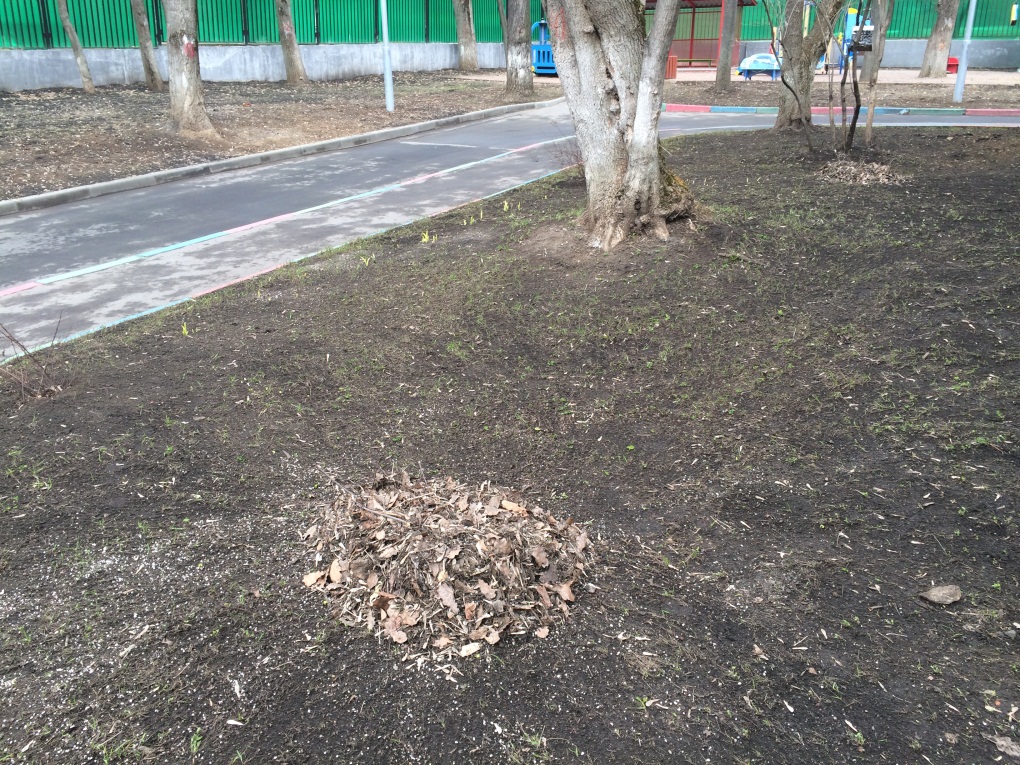 Ремонт водостока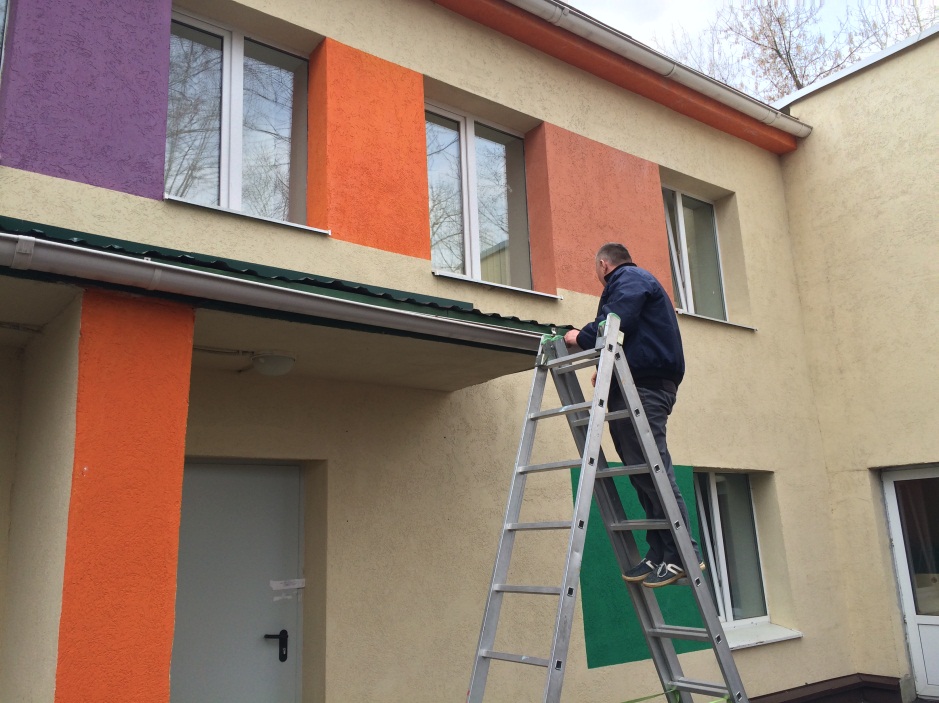 